12. ura                                           Ponavljanje in utrjevanjePozdravljeni, učenci,Vsebina prejšnje ure je bila kar zahtevna, zato se ji bomo posvetili tudi to uro. Dobili boste tudi natančna navodila za ocenjevanje, zato se bomo srečali v živo, na ZOOM-u.VSTOPNI PODATKIZgodovina 9. bTime: May 4, 2020 10:00 AM, LjubljanaJoin Zoom Meetinghttps://us04web.zoom.us/j/73028305701?pwd=UXJ3R0FTK01qdkJLb1J6bXRqNWxuUT09Meeting ID: 730 2830 5701Password: 4dfFNYLepo pozdravljeni,Nevenka ŠegaREŠITVE NALOG IZ SDZPreverite pravilnost vaših odgovorov in jih po potrebi popravite in dopolnite.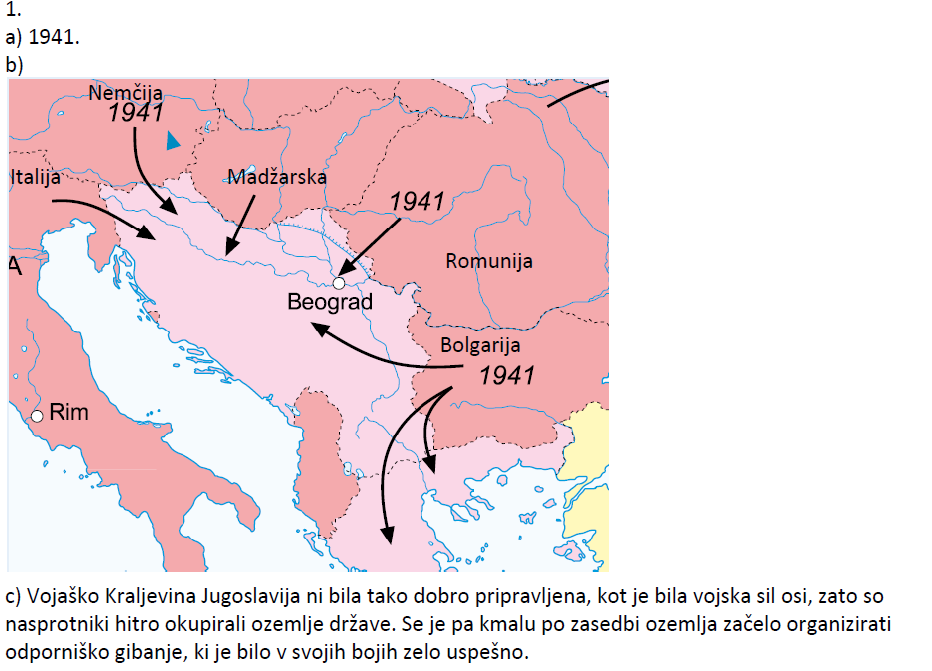 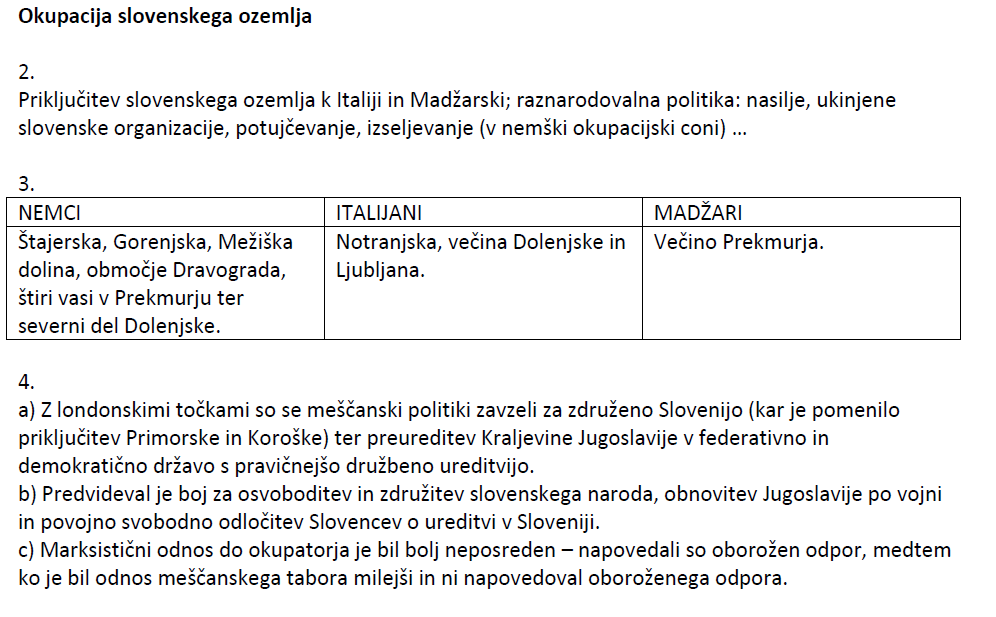 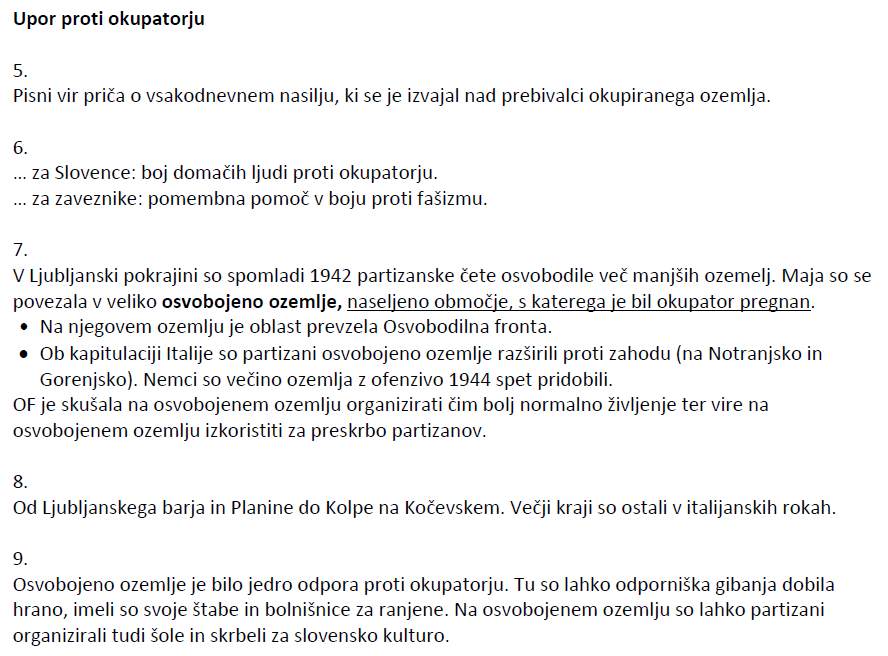 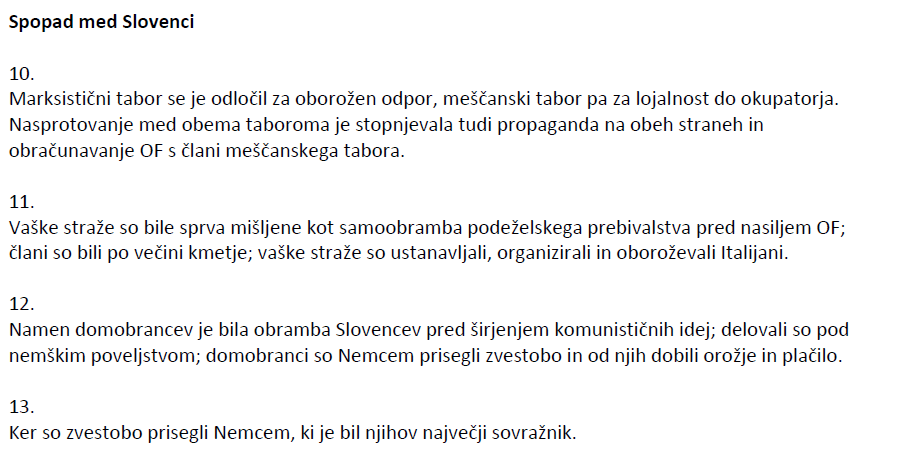 